 St Angela’s College School Calendar, 2023/2024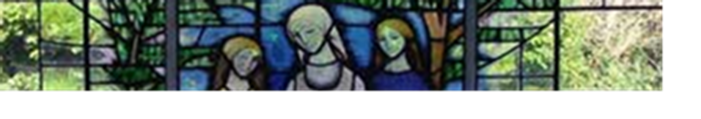 1. Back to school arrangements: Thursday 24th August		1st Year 9:00 -11:00 13.50-15.50	Staff meetingFriday, 25th August		1st Year 9:00 -11:00 and 5th Year 11:00 -1:0013.50-15.50	Department planning Monday, 28th August		1st Year 9:00 -1:00, 2nd Year 9:00 -11:00 and 3rd Year 11:00 - 1:0013.50-15.50	Department planning Tuesday, 29th August		8.55 -13:10	1st, 2nd, 3rd,5th & 6th Year students13.50-15.50	Staff CPD Wednesday, 30th August 		1st, 2nd, 3rd, 5th & 6th Year students, 8.55 -1:10Thursday, 31st August		1st 2nd, 3rd, 5th & 6th Year students, 8:55 - 1:1013.50-15.50	Staff CPD Friday, 1st September		1st, 2nd, 3rd, 5th & 6th Year students, 8:55 – 3.50Transition Year	 		Induction from the 28th August-1st September (Inclusive)2. School Closures:       The School will be closed for students on the following dates:School closure		Monday 25th September.Mid-term break		Monday 30th October to Friday 3rd November 2022 inclusive.School closure	Monday 27th November School closure	Tuesday 5th December, (JCT-Subject-Specific CPD)Christmas	Closing on 22nd December 2023, re-opening on 8th January 2024 School closure	Monday 5th February (St Brigid’s Day)School closure	Tuesday 6th February (JCT-Whole School CPD)Mid-term break	Monday 12th February 2023 to Friday 16th February 2024 inclusiveSchool closure	Monday 18th March (St Patrick’s Day) Easter	Monday 25th March to 5th April 2024 inclusive.		School closure	Friday 3rd MayPublic holiday	Monday 6thMay. Summer holidays	Begin after prize-giving on Friday, 31st May3. Transition Year Module RotationsModule 1:	 4 September - 13 October (6 teaching weeks)Module 2: 	16 October - 22 December (7 teaching weeks)Module 3:	 8 January - 8 March (7 teaching weeks)Module 4: 	11 March - 10 May (7 teaching weeks)4. Teaching Learning and Assessment Cycles (T.L.A)T.L.A Cycle 1	4th September – 24th November 2023Assessment window from the 16 -24 November		T.L.A Cycle 2	28th November – 9th February 2024Assessment window from the 30 Jan-9 FebruaryPre-Junior & Leaving Certificate will take place during this assessment windowT.L.A Cycle 3	19th February – 31st May 2024Assessment window from the 22-30 May Junior and Leaving Certificate exams	Begin on Wednesday, 5th June.    https://www.examinations.ie/ 5. Evening Information Sessions for ParentsFirst Year Induction			Tuesday 26th September Sixth Year Graduation Mass		Thursday 16th May 6. Parent-Teacher Meetings 		Parent-Teacher meetings will be held on the following dates: 2nd Year			Thursday 7th December	(Changed from the 5th December)3rd Year	Monday 11th December 6th Year	Thursday 11th January 5th Year	Thursday 29th February1st Year			Thursday 14th March4th Year	TBC	